令和５年度　東部流域下水道事務所　優良建設工事等　所長表彰東部流域下水道事務所が発注した建設工事及び測量・建設コンサルタント等の業務のうち、優秀な成績で完成した受注者に対し、令和５年１０月３０日（月）に、所長表彰を行いました。【委託表彰】　委託名称　：寝屋川流域下水道　門真寝屋川(二)増補幹線外　測量委託(Ｒ２‐１)　履行期間　：令和２年１１月２５日 から 令和４年１１月３０日　受注者　　：平和測量設計株式会社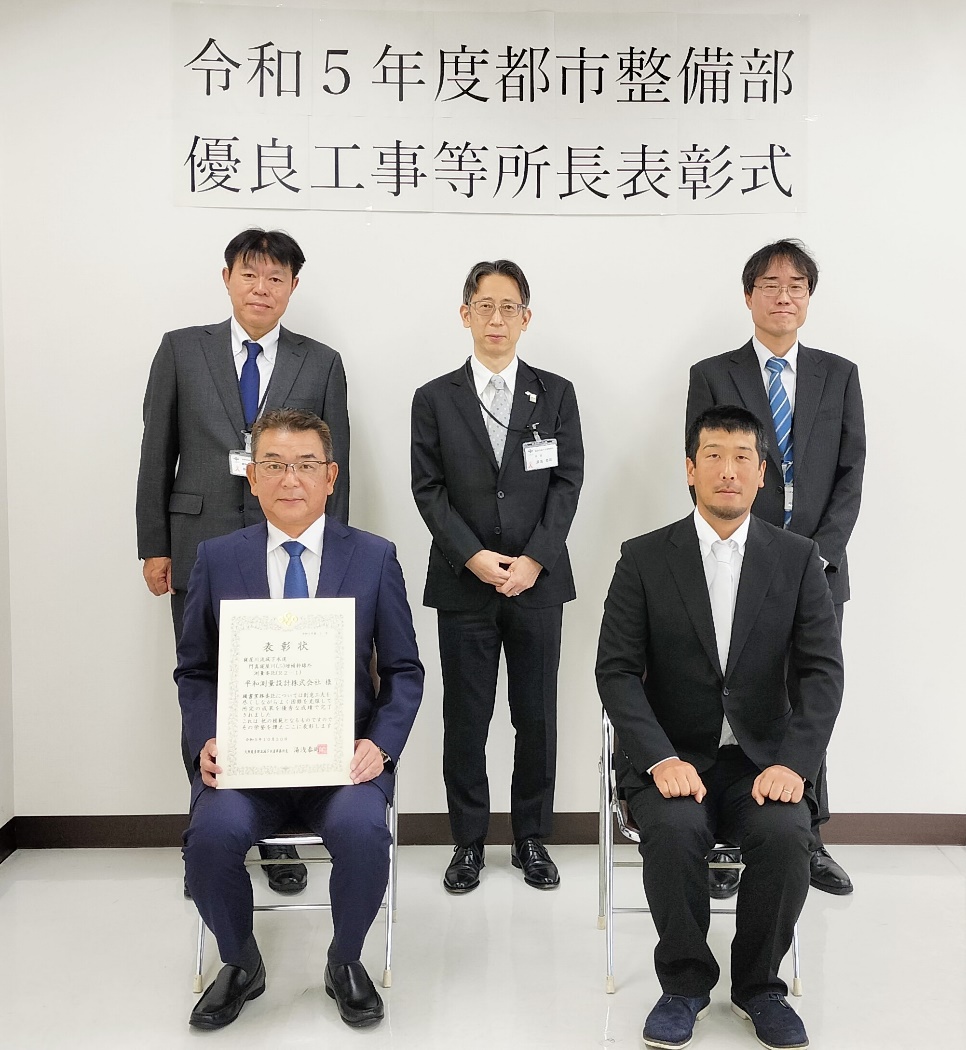 